          Lions – Science KCV – Forces and Magnets 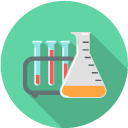 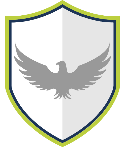 Words to know and spell (Tier 2 Vocabulary)Words to know and spell (Tier 2 Vocabulary)Words to know and spell (Tier 2 Vocabulary)ForcePushPullSurfaceMagnetMagneticPolesNorthSouthButtonHorseshoeRingBarElasticFrictionAir resistanceStreamlinedNewtonWords to understand and spell  (Tier 3 Vocabulary)Words to understand and spell  (Tier 3 Vocabulary)Force meterScientific equipment that is used to measure forces.AttractA force by which things are pulled towards each other.RepelThe force in physics that pushes two objects apart.ElectromagnetismThe interaction of electric currents or fields and magnetic fields.AerodynamicHaving a shape that reduces the drag from the air moving past. Magnetic fieldThe magnetic field is the area around a magnet in which there is magnetic force.